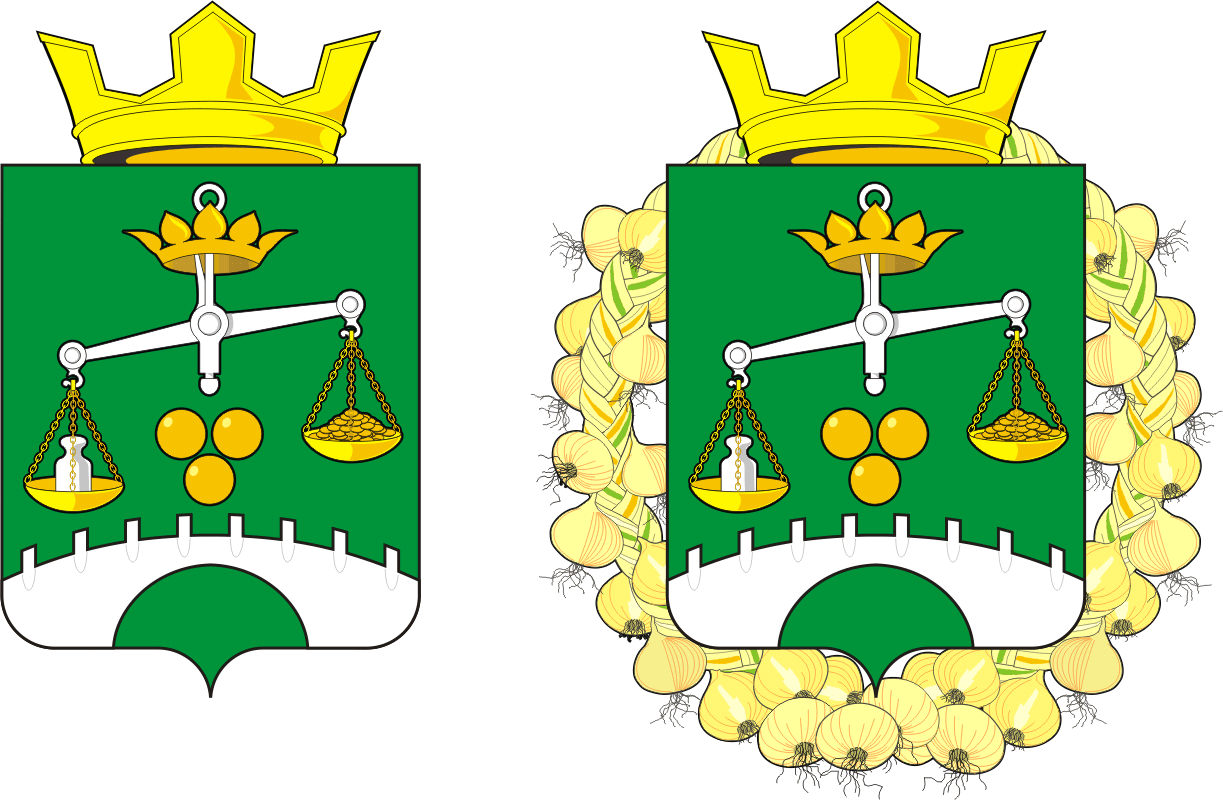 АДМИНИСТРАЦИЯ МУНИЦИПАЛЬНОГО ОБРАЗОВАНИЯ                  ПЕТРОВСКИЙ  СЕЛЬСОВЕТ САРАКТАШСКОГО РАЙОНАОРЕНБУРГСКОЙ ОБЛАСТИП О С Т А Н О В Л Е Н И Е28.10.2021 года		     		с.Петровское	                            № 62-пО признании утратившими силу отдельных нормативных правовых актов администрации муниципального образования Петровский сельсовет Саракташского района Оренбургской областиРуководствуясь Уставом муниципального образования Петровский сельсовет Саракташского района Оренбургской области1. Признать утратившими силу некоторые нормативные муниципальные правовые акты администрации  Петровского  сельсовет Саракташского района Оренбургской области:1.1.Постановление администрации Петровского  сельсовета Саракташского района  Оренбургской области от 16.08.2017  №44-п «Об утверждении Положения о порядке получения муниципальными служащими  администрации муниципального образования Петровский сельсовет Саракташского района Оренбургской области разрешения работодателя на участие в управлении некоммерческой организацией»; 1.2. Постановление администрации Петровского сельсовета Саракташского района  Оренбургской области от 07.10.2019  № 53-п «О внесении изменений в  Положение о порядке получения муниципальными служащими  администрации муниципального образования  Петровский сельсовет Саракташского района Оренбургской области разрешения работодателя на участие в управлении некоммерческой организацией»;1.3. Постановление администрации Петровского сельсовета Саракташского района  Оренбургской области от 24.03.2016 № 18-п «Об утверждении Положения о порядке представления  гражданами, претендующими на замещение  должностей муниципальной службы, и муниципальными служащими муниципального образования Петровский сельсовет  сведений о доходах, расходах, об имуществе и обязательствах имущественного характера». 2. Настоящее постановление вступает в силу со дня его обнародования и подлежит размещению на официальном сайте муниципального образования Петровский сельсовет Саракташского района Оренбургской области.3. Контроль  за  исполнением  настоящего  постановления  оставляю  за  собой.Глава сельсовета                                            А.А. БарсуковРазослано: прокуратуре района, места для обнародования НПА, официальный сайт  сельсовета, в дело.